Załącznik nr 3 do postępowania KA-CZL-DZP.261.2.62.2023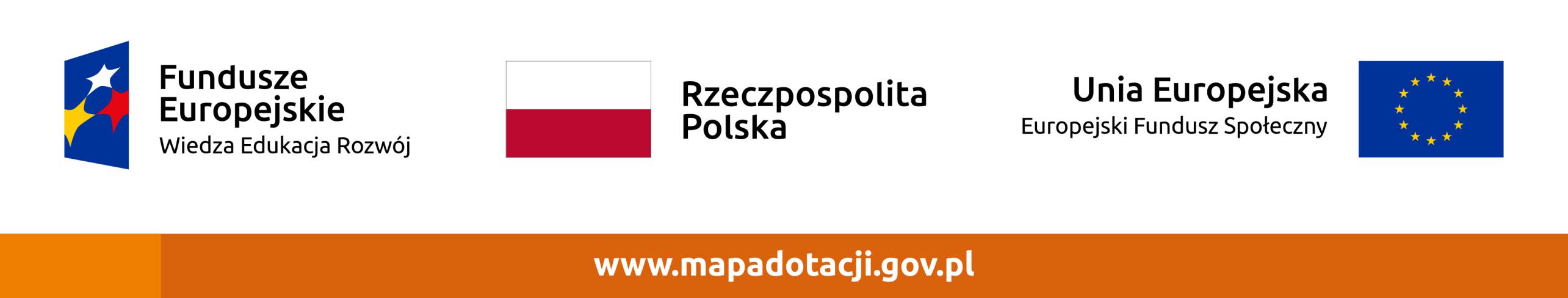 	WYKAZ OSÓB	Nazwa i adres Wykonawcy: ………………………………………………………………….………………………………………………………………………………………….…………………………..Składając ofertę w postępowaniu o zamówienie publiczne na: na usługę dezynsekcji, dezynfekcji i deratyzacji dla Uniwersytetu Ekonomicznego we Wrocławiuoświadczamy, że zamówienie będzie realizowane z udziałem następujących osób:Wykaz osób, które będą uczestniczyć w realizacji zamówieniaZakres wykonywanych czynnościInformacja o podstawie do dysponowania osobamiUprawnienia, kwalifikacjeMiejscowość, dataczytelny podpis lub podpis nieczytelny wraz z imienną pieczątką podpisującego w przypadku oferty składanej w formie skanu 